แบบรายงานจำนวนอาจารย์ประจำที่ได้รับการพัฒนาศักยภาพด้านการวิจัยและนวัตกรรม ประจำปีงบประมาณ พ.ศ. 2565 (เก็บข้อมูล 1 ตุลาคม 2564-30 เมษายน 2565)วิทยาเขตตรัง คณะศึกษาศาสตร์จำนวนอาจารย์ประจำทั้งหมดในคณะ 12  (คน)จำนวนอาจารย์ประจำที่ได้รับการพัฒนาศักยภาพ 3  (คน)หมายเหตุ : ชื่อ-สกุล อาจารย์ประจำให้กรอกชื่ออาจารย์ประจำทั้งหมดในคณะ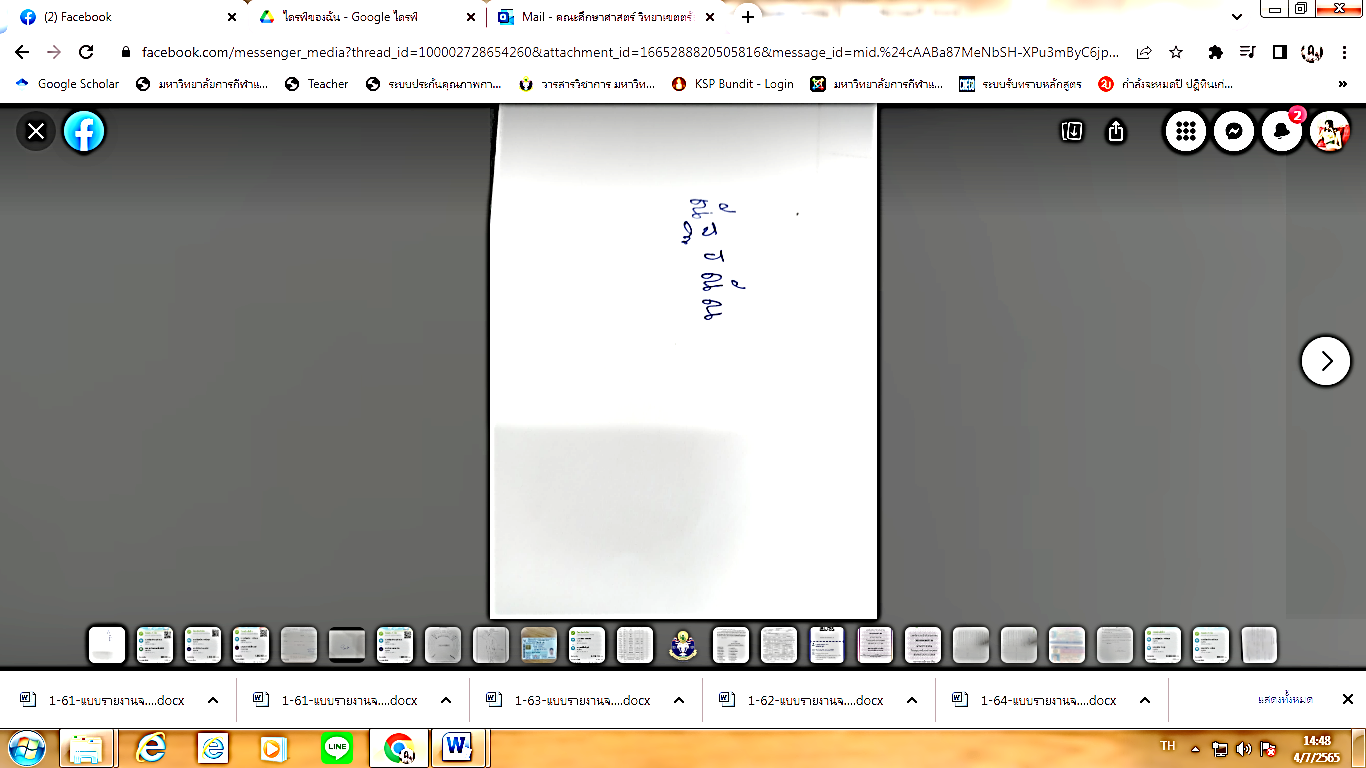 ลงชื่อ.............................................................ผู้รายงาน     													             (นางสาวณัฐธณัณ พานิชกุล)ตำแหน่ง เจ้าหน้าที่ธุรการและงานหลักสูตร ลำดับที่ชื่อ-สกุล อาจารย์ประจำกิจกรรม/ โครงการ/ งานที่เข้าร่วมพัฒนาศักยภาพฯสถานที่วัน/เดือน/ปีเอกสาร/ หลักฐานการเข้าร่วมพัฒนาศักยภาพฯ (ระบุ)หมายเหตุ1ผู้ช่วยศาสตราจารย์วงศ์พัทธ์  ชูดำอบรมเชิงปฏิบัติการเพื่อพัฒนาศักยภาพของบุคลากรด้านการวิจัยและนวัตกรรมมหาวิทยาลัยการกีฬาแห่งชาติ17-20 ธันวาคม 2564หนังสือเชิญเข้าร่วม2ดร.เกศณิชชา อาษาการวิจัยเชิงคุณภาพ: เขียนอย่างไรให้มีคุณภาพมหาวิทยาลัยจุฬาลงกรมหาวิทยาลัย19 ธันวาคม 2564เกียรติบัตรการเข้าร่วม2ดร.เกศณิชชา อาษาการวิจัยแบบผสมผสานวิธี (Mixed Method Research) แนวคิด มุมมองและกรณีศึกษาจากงานวิจัยทางการศึกษามหาวิทยาลัยสงขลานครินทร์14 มีนาคม 2565เกียรติบัตรการเข้าร่วม2ดร.เกศณิชชา อาษาประยุกต์การสอนให้เป็นการวิจัยและพัฒนานวัตกรรมมหาวิทยาลัยบูรพา28 เมษายน 2565เกียรติบัตรการเข้าร่วม3นางสาวไอริสา  พรหมจรรย์การวิจัยเพื่อพัฒนาการเรียนรู้ สำหรับบุคลากรทางการศึกษา (ครูแนะแนว)มหาวิทยาลัยสวนดุสิต ศูนย์การศึกษาตรัง1 เมษายน 2565เกียรติบัตรการเข้าร่วม3นางสาวไอริสา  พรหมจรรย์อบรมเชิงปฏิบัติการเพื่อพัฒนาศักยภาพของบุคลากรด้านการวิจัยและนวัตกรรมมหาวิทยาลัยการกีฬาแห่งชาติ17-20 ธันวาคม 2564หนังสือเชิญเข้าร่วมลำดับที่ชื่อ-สกุล อาจารย์ประจำกิจกรรม/ โครงการ/ งานที่เข้าร่วมพัฒนาศักยภาพฯสถานที่วัน/เดือน/ปีเอกสาร/ หลักฐานการเข้าร่วมพัฒนาศักยภาพฯ (ระบุ)หมายเหตุ4ผู้ช่วยศาสตราจารย์รังษี พันธุ์จันทร์5ผู้ช่วยศาสตราจารย์ประสิทธิ์ จันธิดา6ผู้ช่วยศาสตราจารย์ทักษพร ศรีสวัสดิ์7ผู้ช่วยศาสตราจารย์ ดร.ปณิตา เกตุแก้ว8ผู้ช่วยศาสตราจารย์นิธิกร คล้ายสุวรรณ9ผู้ช่วยศาสตราจารย์อรุณ โต๊ะเส็น10นางสุริยาพร เค้าไพบูลย์11นายประสาร ทองเอื้อ12นายพะวงวิทย์ รัตนนิรันดร์